Задание № 1 "Динамические массивы"Цель: Организация динамических массивов.1. Краткие теоретические сведенияПри традиционном определении массива: тип имя_массива [количество_элементов];общее количество памяти, выделяемой под массив, задается определением и равно количество_элементов * sizeof.Но иногда бывает нужно чтобы память под массив выделялась для решения конкретной задачи, причем ее размеры заранее не известны и не могут быть фиксированы.Формирование массивов с переменными размерами можно организовать с помощью указателей и средств динамического распределения памяти двумя способами:с использованием библиотечных функций, описанных в заголовочных файлах alloc.h и stdlib.h (стандартный Си);с использованием операций new и delete (Си++).1.1. Формирование динамических массивов с использованием библиотечных функцийДля выделения и освобождения динамической памяти используются функцииПример:Функция для формирования одномерного динамического массиваint * make_mas(int n) (int *mas;mas=(int*)malloc(n*sizeof(int)); for(int i=0;i<n;i++) mas[i]=random(10);return mas; }Для выделения памяти используется функция malloc, параметром которой является размер выделяемого участка памяти равный n*sizeof(int). Так как функция malloc возвращает нетипизированный указатель void*, то необходимо выполнить преобразование полученного нетипизированного указателя в указатель int*.Освободить выделенную память можно функцией free(mas).1.2. Формирование динамических массивов с использованием операций new и deleteДля динамического распределения памяти используются операции new и delete. Операция new имя_типаилиnew имя_типа инициализатор позволяет выделить и сделать доступны свободный участок памяти, размеры которого соответствуют типу данных, определяемому именем типа. В выделенный участок заносится значение определяемое инициализатором, который не является обязательным параметром. В случае успешного выделения памяти операция возвращает адрес начала выделенного участка памяти, если участок не может быть выделен, то возвращается NULL. Примеры:int *i; i=new int(10);float *f; f=new float;int *mas=new[5];В примерах 1, 2 показано как выделить память под скалярные переменные, пример 3 показывает выделение памяти под массив переменных.Операция delete указатель освобождает участок памяти ранее выделенный операцией new. Пример:Функция для формирования двумерного динамического массиваint ** make_matr(int n) {int **matr; int i,j;matr=new int*[n];for (i=0;i<n;i++) {matr[i]=new int[n]; for (j=0;j<n;j++)matr[i][j]=random(10); }return matr; }При формировании матрицы сначала выделяется памяти для массива указателей на одномерные массивы, а затем в цикле с параметром выделяется память под n одномерных массивов.I **matr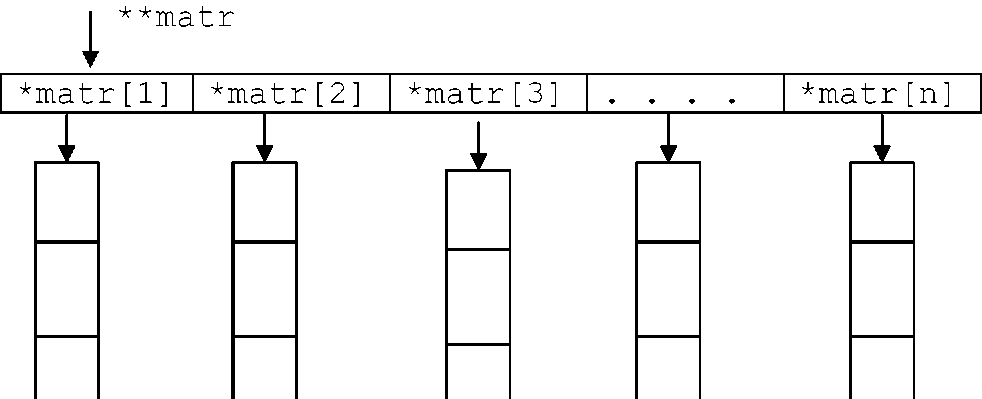 Чтобы освободить память необходимо выполнить цикл для освобождения одномерных массивов for(int i=0;i<n;i++) delete matr[i];После этого освобождаем память на которую указывает указатель matrdelete [] matr;2. Постановка задачиНаписать программу, в которой создаются динамические массивы и выполнить их обработку в соответствии со своим вариантом.3. Порядок выполнения работыВвести размер массива;Сформировать массив с помощью операции new или библиотечных функций malloc (calloc);Заполнить массив (можно с помощью датчика случайных чисел);Выполнить задание варианта, сформировать новый массив (ы)-результат(ы);Напечатать массив(ы)-результат(ы);Удалить динамические массивы с помощью операции delete или библиотечной функции free. Вариант задания14. Сформировать двумерный массив. Удалить из него строку и столбец, на пересечении которых находится минимальный элемент.Задание №2 "Информационные динамические структуры"Цель: Знакомство с динамическими информационными структурами на примере одно- и двунаправленных списков.1. Краткие теоретические сведенияВо многих задачах требуется использовать данные у которых конфигурация, размеры, состав могут изменяться в процессе выполнения программы. Для их представления используют динамические информационные структуры.Наиболее простая информационная структура - это од- носвязный список, элементами которого служат объкты структурного типа. Напримерstruct имя_структурного_типа{элементы_структуры;struct имя_структурного_типа *указатель;}В каждую структуру такого типа входит указатель на объект того же типа, что и определяемая структура.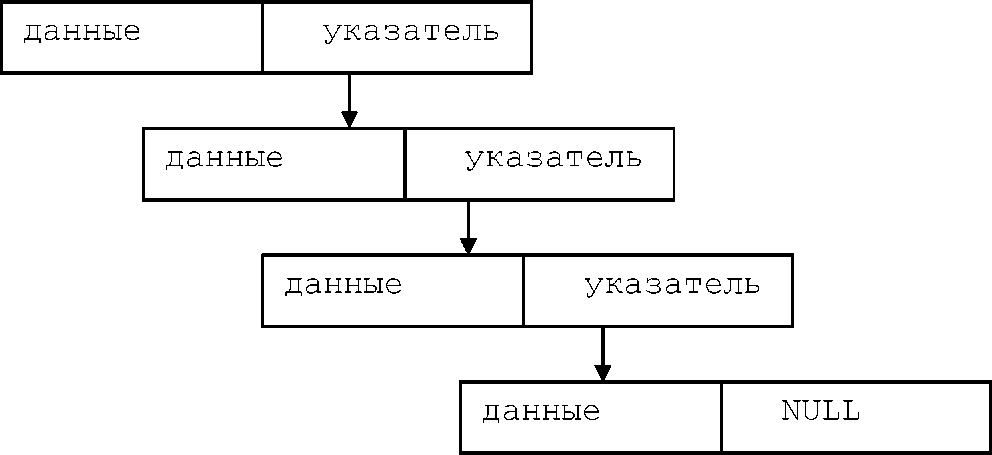 Примеры:Описание структуры struct point{int key;point* next; };Поле key содержит информационную часть структуры point, а поле next содержит адрес следующего элемента списка.Функция для формирования однонаправленного спискаpoint* make_point( int n) {point *first, *p; first=NULL;for (int i=n;i>0;i--) { p=new(point);p->key=i;p->next=first;first=p; }return first; }В качестве параметра в функцию передается количество элементов в списке, а результатом является указатель на первый элемент этого списка. Указатель р указывает на вновь создаваемый элемент. Для обращения к полям используется операция доступа к элементу структуры, с которой связан указатель -> . Существует вторая возможность обращения к полю динамической структуры: (*p) .key или (*p).next. В информационное поле key заносится порядковый номер элемента в списке. Добавление новых элементов осуществляется в начало списка.3. Функция для печати однонаправленного спискаpoint* print_point(point*first) {if (first==NULL)return NULL; point*p=first;while(p!=NULL) {cout<<p->key<<" ";p=p->next; }return first; }При печати сформированного списка осуществляется проход по списку с помощью вспомогательной переменной р до тех пор, пока она не станет равна NULL.2. Постановка задачиНаписать программу, в которой создаются динамические структуры и выполнить их обработку в соответствии со своим вариантом.Для каждого вариант разработать следующие функции:Создание списка.Добавление элемента в список (в соответствии со своим вариантом).Удаление элемента из списка (в соответствии со своим вариантом).Печать списка.Запись списка в файл.Уничтожение списка.Восстановление списка из файла.3. Порядок выполнения работыНаписать функцию для создания списка. Функция может создавать пустой список, а затем добавлять в него элементы.Написать функцию для печати списка. Функция должна предусматривать вывод сообщения, если список пустой.Написать функции для удаления и добавления элементов списка в соответствии со своим вариантом.Выполнить изменения в списке и печать списка после каждого изменения.Написать функцию для записи списка в файл.Написать функцию для уничтожения списка.Записать список в файл, уничтожить его и выполнить печать (при печати должно быть выдано сообщение "Список пустой").Написать функцию для восстановления списка из файла.Восстановить список и распечатать его.Уничтожить список.4. Варианты заданий14. Записи в линейном списке содержат ключевое поле типа *char(строка символов). Сформировать двунаправленный список. Удалить из него К элементов с указанными номерами. Добавить К элементов с указанными номерами.ФункцияПрототип и краткое описаниеmallocvoid * malloc(unsigned s) Возвращает указатель на начало области динамической памяти длиной в s байт, при неудачном завершении возвращает NULLcallocvoid * calloc(unsigned n, unsigned m) Возвращает указатель на начало области динамической памяти для размещения n элементов длиной по m байт каждый, при неудачном завершении возвращает NULLreallocvoid * realloc(void * p, unsigned s) Изменяет размер блока ранее выделенной динамической памяти до размера s байт, р- адрес начала изменяемого блока, при неудачном завершении возвращает NULLfreevoid *free(void p)Освобождает ранее выделенный участок динамической памяти, р - адрес первого байта